مهر و امضا/مدیر/رییس اداره آموزش و پرورش منطقه .......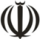 «باسمه تعالی»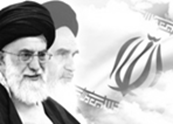 جمهوری اسلامی ایران«باسمه تعالی»شماره:وزارت آموزش و پرورش«باسمه تعالی»اداره کل آموزش و پرورش .............«باسمه تعالی»تاریخ:اداره آموزش و پرورش منطقه/ناحیه/شهرستان .................«باسمه تعالی»ردیفاطلاعات واحد آموزشی منحله یا متوقف یا منفکاطلاعات واحد آموزشی منحله یا متوقف یا منفکاطلاعات واحد آموزشی منحله یا متوقف یا منفکاطلاعات واحد آموزشی منحله یا متوقف یا منفکاطلاعات واحد آموزشی منحله یا متوقف یا منفکاطلاعات واحد آموزشی منحله یا متوقف یا منفکاطلاعات واحد آموزشی منحله یا متوقف یا منفکاطلاعات واحد آموزشی منحله یا متوقف یا منفکاطلاعات واحد آموزشی منحله یا متوقف یا منفکاطلاعات واحد آموزشی منحله یا متوقف یا منفکاطلاعات واحد آموزشی منحله یا متوقف یا منفکاطلاعات واحد آموزشی منحله یا متوقف یا منفکاطلاعات واحد آموزشی معیناطلاعات واحد آموزشی معیناطلاعات واحد آموزشی معیناطلاعات واحد آموزشی معیناطلاعات واحد آموزشی معیناطلاعات واحد آموزشی معینشماره جلسه کمیتهتاریخ جلسه کمیتهتوضیحاتردیفنام مدرسهکد مدرسهجنسیتوضعیت مدرسه
(منحله / متوقف / منفک)مقطع تحصیلینوع  مدرسه
(روزانه/بزرگسال/راه دور / داوطلب آزاد / ایثارگران)نوع  مدیریت
(دولتی/غیر دولتی/ هیئت امنایی/وابسته)نام آخرین مدیرکد پرسنلیتلفن همراهسال شروع فعالیتسال انحلالنام واحد آموزشی معینآدرستلفن مستقیمنام مدیرکد پرسنلیتلفن همراهشماره جلسه کمیتهتاریخ جلسه کمیتهتوضیحات12345